О создании условий для обеспечения жителей Арсеньевского городского округа услугами торговли цветочной продукцией накануне и в дни поминовения усопших – церковного праздника РадоницыВ целях улучшения снабжения населения цветочной продукцией и продовольственными товарами накануне и в дни поминовения усопших – церковного праздника Радоницы, в соответствии с Федеральным законом от 06 октября 2003 года  № 131-ФЗ «Об общих принципах организации местного самоуправления в Российской Федерации», руководствуясь Уставом Арсеньевского городского округа, администрация Арсеньевского городского округа  ПОСТАНОВЛЯЕТ:          1. Отделу предпринимательства и потребительского рынка управления экономики и инвестиций администрации городского округа (Исаенко) создать условия для организации торговли цветочной продукцией и продовольственными товарами накануне и в дни поминовения усопших – церковного праздника Радоницы, в период с 10 апреля по 26 апреля 2023 года.          2. Утвердить перечень мест для организации торговли цветочной продукцией и продовольственными товарами накануне и в дни поминовения усопших – церковного праздника Радоницы:-  район старого городского кладбища (правая сторона от центрального входа на кладбище);- ул. Октябрьская 20а, район супермаркета «Реми»;- ул. Октябрьская, 53, район магазина «Новая мелодия»;- ул. Жуковского, район магазина «Центральный»;- ул. Ломоносова, район магазина «РБТ»3. Участникам торговли розничную продажу цветов и продовольственных товаров производить при наличии Разрешения на размещение нестационарного объекта краткосрочного периода размещения на территории Арсеньевского городского округа в строго отведенном для торговли месте.   4. Отделу по организации деятельности административной комиссии администрации Арсеньевского городского округа (Кошель) обеспечить контроль за законностью размещения нестационарных торговых объектов и наличия Разрешения на размещение нестационарного объекта краткосрочного периода размещения на территории Арсеньевского городского округа.5. Рекомендовать межрайонному отделу МВД России «Арсеньевский» (Дулов) организовать контроль по выявлению правонарушений в части  несанкционированного размещения объектов по оказанию услуг торговли.          6. Организационному управлению администрации городского округа (Абрамова) разместить настоящее постановление на официальном сайте администрации Арсеньевского городского округа.Глава городского округа                                                                               В.С.Пивень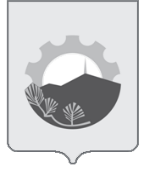 АДМИНИСТРАЦИЯ АРСЕНЬЕВСКОГО ГОРОДСКОГО ОКРУГА П О С Т А Н О В Л Е Н И Е11 апреля 2023 г.г.Арсеньев№189-па